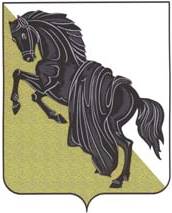 О запрете купания на водных объектах Каслинского городского поселения в 2020 годуВ соответствие с Федеральными законами от 06.10.2003 г. № 131-ФЗ «Об общих принципах организации местного самоуправления в Российской Федерации», от 30.03.1999 г. № 52-ФЗ «О санитарно-эпидемиологическом благополучии населения», Правилами охраны жизни людей на водных объектах в Челябинской области, утвержденными Постановлением Правительства Челябинской области от 19.09.2012 г. № 479-П, в целях обеспечения безопасности людей на водных объектахПОСТАНОВЛЯЮ:1.Запретить на водных объектах, расположенных на территории Каслинского городского поселения:- купание в местах, не оборудованных для этих целей, и в местах, где выставлены запрещающие информационные знаки;- прыгать в воду с не приспособленных для этих целей сооружений и природных образований (скал, утесов, валунов, парапетов, ограждений и других предметов);- подплывать к маломерным судам и другим плавательным средствам;- приводить в места массового отдыха на водных объектах собак и других животных;- загрязнять и засорять водные объекты и их берега, стирать белье, купать животных, заправлять топливом, мыть и ремонтировать транспортные средства в местах, отведенных для купания, и прилегающих к ним территориях;- плавать на досках, бревнах, лежаках, автомобильных камерах и других, не приспособленных для этого средствах и предметах;- подавать крики ложной тревоги;- продавать и распивать спиртные напитки, купаться в состоянии алкогольного опьянения, под воздействием наркотических и психотропных средств;- лицам, не умеющим плавать, находиться в воде на надувных матрасах, маломерных судах или иных плавательных средствах без индивидуальных средств спасения;- купаться вблизи водосбросов, шлюзов, пристаней, мостов, в судоходном фарватере, в местах скопления водорослей.2.Начальнику общего отдела администрации Каслинского городского поселения (Н.В.Шимель) разместить настоящее постановление на официальном сайте администрации Каслинского городского поселения. 3.Контроль за исполнением настоящего постановления возложить на заместителя главы Каслинского городского поселения Д.Н.Дерябина.Глава Каслинского городского поселения                                                Е.Н.Васенина  АДМИНИСТРАЦИЯ КАСЛИНСКОГО ГОРОДСКОГО ПОСЕЛЕНИЯЧелябинской областиПОСТАНОВЛЕНИЕ«15»  июня   2020г. № 146             г. Касли